                           Российская Федерация          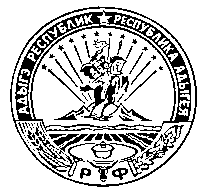 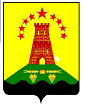                               Республика Адыгея                        Совет народных депутатов                     муниципального образования              «Дукмасовское сельское поселение»х.Дукмасов                                                                                                  15.08.2014г.                                                                                                              №  94РЕШЕНИЕ   Пятнадцатой  сессии  третьего созыва  Совета народных депутатовмуниципального образования «Дукмасовское сельское поселение»Об исполнении бюджета муниципальногообразования     «Дукмасовское     сельскоепоселение»   за  2013  год.            Заслушав информацию о проведенных публичных слушаниях  «Об исполнении бюджета муниципального образования «Дукмасовское сельское поселение» за 2013год» и Заключение на проект отчета   «Об исполнении бюджета муниципального образования  «Дукмасовское   сельское поселение»  за 2013 год» Совет народных депутатов  муниципального образования  «Дукмасовское сельское поселение»    р е ш и л  :             1. Утвердить отчет об исполнении бюджета муниципального образования  «Дукмасовское сельское поселение» за 2013 год.        Приложение  № 1.             2. Обнародовать данное решение в газете «Заря».Глава  муниципального образования«Дукмасовское сельское поселение» ____________________ В.П.ШикенинПриложение № 1 к решению Совета народных депутатов муниципального образования «Дукмасовское сельское поселение»От 15.08.2014г. №  94                                                        О Т Ч Е Т                          Об исполнении  бюджета муниципального образования                                «Дукмасовское сельское поселение» за 2013 год.Статья 1. Об утверждении отчета об исполнении  бюджета муниципального образования «Дукмасовское сельское поселение» за 2013 год.Утвердить отчет об исполнении  бюджета МО «Дукмасовское сельское поселение» за 2013 года по доходам в сумме 4743,9 тысяч рублей, по расходам в сумме 3741,5 тысячи рублей с превышением  доходов над расходами в сумме  1002,4тысяч рублей.Статья 2. Об утверждении исполнения  бюджета муниципального образования «Дукмасовское сельское поселение» за 2013 годУтвердить исполнение :по доходам  бюджета муниципального образования «Дукмасовское сельское поселение»  за 2013год согласно приложению №1 к настоящему отчету;по распределению расходов  бюджета муниципального образования «Дукмасовское сельское поселение» за 2013 год по разделам и подразделам функциональной классификации расходов бюджетов Российской Федерации согласно приложению № 2 к настоящему отчету.Глава  муниципального образования«Дукмасовское сельское поселение» ____________________ В.П.Шикенин                                                   Приложение№1  к отчету по исполнению                                                                      бюджета МО «Дукмасовское                                                                         сельское  поселение» за 2013 г.Поступление доходов по основным источникам в бюджет МО «Дукмасовское сельское             поселение» на 1января 2014года                                                                                                                        (тыс.руб)                                                        Приложение №2 к отчету об исполнении                                                                                                          бюджета  МО «Дукмасовское сельское                                                                                                         поселение» за01.01.  2014год.Коды БКВиды доходовПлан 2013г.Исполнение 2013г.% исполВСЕГО ДОХОДОВ4250,94743,9112,01 00 00000 00 0000 000Налоговые доходы1833,012166,7118,21 01 00000 00 0000 000Налоги на прибыль, доходы311,0487,4156,71 01 02000 01 0000 110Налог на доходы физических лиц311,0487,4156,7105 00000 00 0000 110Налоги на совокупный доход90,0200,1222,3105 03000 01 0000 110Единый сельскохозяйственный налог90,0200,1222,31 06 00000 00 0000 000Налоги на имущество 1425,01479,2103,81 06 01000 00 0000 110Налоги на имущество с физических лиц80,055,168,8106 04011  02 0000 110Транспортный налог с организаций7,00,22,8106 04012  02 0000 110Транспортный налог с физических лиц195,0184,194,41 06 06000 00 0000 110 Земельный налог1150,01206,4104,9108 04020 01 0000 110Государственная пошлина17,6116 900501 00000 140Прочие поступления от денежных взысканий(штрафы)15,81 11 00000 00 0000 000Доходы от использование имущества, находящегося в государственной и муниципальной собственности1964,92577,2131,11 11 05000 00 0000 120Доходы о сдачи в аренду имущества, находящегося в гос.и муниципальной собственности1964,92030,3103,311406014100000430Доходы от продажи земельных участков, государственная собственность на которые не разграничена и которые расположены в границах поселений79,9117  01050100000 180Прочие поступления14,00-200  00000 00 0000 000БЕЗВОЗМЕЗДНЫЕ ПОСТУПЛЕНИЯ453,0453,0100202 02020 05 0000 151Субвенции бюджетам муниципальных районов на осуществление полномочий по первичному воинскому учету на территориях, где отсутствуют военные комиссариаты129,2129,210020203024100000151Субвенции бюджетам поселений на выполнение передаваемых полномочий субъектов Российской Федерации38.838.8100202 0100310 0000151Дотации бюджетам поселений на поддержку мер по обеспечению сбалансированности бюджета285,0285,0285,0Распределение ассигнований из бюджета муниципального образования" Дукмасовское сельское поселение" за  2013 год по разделам и подразделам, целевым статьям и видам расходовфункциональной классификации расходов бюджетов Российской ФедерацииНаименованиеРзПрЦелевая статьяПлан на годИспол.% исполн.Общегосударственные вопросы010000000002999,02612,587,1Функционирование высшего должностного лицасубьекта Российской Федерации и муниципального образования01020000000591577,197,6Руководство и управление в сфере установленных функций01020020000591,0577,197,6Глава муниципального образования01020020300591,0577,197,6Выполнение функций органами местного самоуправления01020020300591,0577,197,6Функционирование Правительства Российской Федерации, высших  исполнительных органов государственной власти субъектов Российской Федерации, местных администраций010400000001969,01900,996,5Руководство и управление в сфере установленных функций010400200001969,01900,996,5          Центральный аппарат010400204001969,01900,996,5Выполнение функций органами местного самоуправления010400204001969,01900,996,5Другие общегосударственные вопросы01130000000439,0434,598,9Реализация государственных функций, связанных с общегосударственным управлением01130920000439,0434,598,9Выполнение других обязательств государства01130920200400,2395,798,8Фонд компенсации осуществляющих госполномочия в РА в сфере правоотношения по административным комиссиям0113521020338,838,8100Выполнение функций органами местного самоуправления0113521020338,838,8100Национальная оборона02000000000129,2129,2100Руководство и управление в сфере установленных функций02030010000129,2129,2100Мобилизационная  вневойсковая подготовка02030000000       129,2  129,2100Осуществление первичного воинского учета на территории где отсутствуют военные комиссариаты02030013600129,2129,2100Выполнение  функций органами местного самоуправления02030013600129,2129,2100 Национальная безопасность  и правоохранительная деятельность0300000000091,30Предупреждение и ликвидация последствий чрезвычайных ситуаций природного и техногенного характера0309000000091,3-0Подготовка населения и организаций к действиям в чрезвычайной ситуации в мирное и военное время0309219010091,3-0Выполнение функций органами местного самоуправления0309219010091,3-0Национальная экономика0400000000027,827,8100Другие вопросы в области национальной экономики0412000000027,827,8100Мероприятия в области строительства, архитектуры и градостроительства0412412340027,827,8100Жилищно-коммунальное хозяйство05000000000865,8550,763,6Жилищное хозяйство05010000000200,0198,999,4Софинансирование в объекты кап. сроит. гос. собственности  субъектов РФ (объектов капитального строительства собственности муниципальных образований)05010920390200,0198,999,4Благоустройство05036000000665,8351,852,8Уличное освещение0503600010050-0Содержание автомобильных дорог и инженерных сооружений на них в границах поселений в рамках благоустройства05036000200225,00Выполнение функций органами местного самоуправления05036000200225,0   -0Организация и содержание мест захоронения0503600040071,671,6100Выполнение функций органами местного самоуправления0503600040071,671,6100Прочие мероприятия по благоустройству городских округов и поселений05036000500319,2230,372,1 Выполнение функций органами местного самоуправления05036000500319,2230,372,1Здравоохранение, физическая культура и спорт1100000000018,718,7100Массовый спорт1102000000018,718,7100Выполнение функций органами местного самоуправления1102512970018,718,7100Выполнение функций органами местного самоуправления0707000000015,0-0Выполнение функций органами местного самоуправления0107431030015,0-0Пенсии .пособия10010000000104,1102,198,1Пенсии  пособия10014910101104,1102,198,1Всего расходов:     4250,93741,588,0